Year 6 Spring Homework
You must complete at least 5 pieces by 5th AprilCreate a poster about BODMAS with examples of how to follow the order correctly.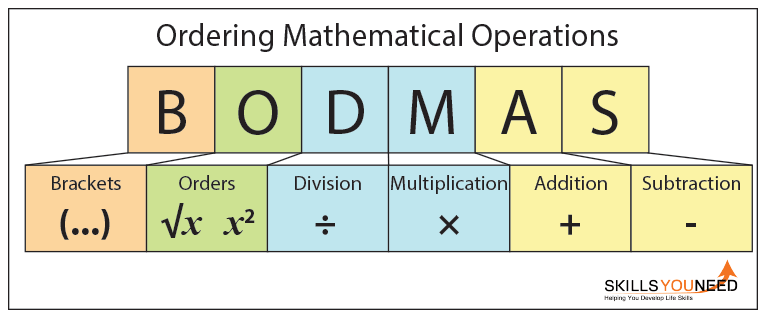 Take an extract of a text (see example provided) and write 5 reading questions about it. Try to include a mix of retrieval and inference.Find a flower to draw/paint in the style of Georgia O’Keeffe or Cy Twombly.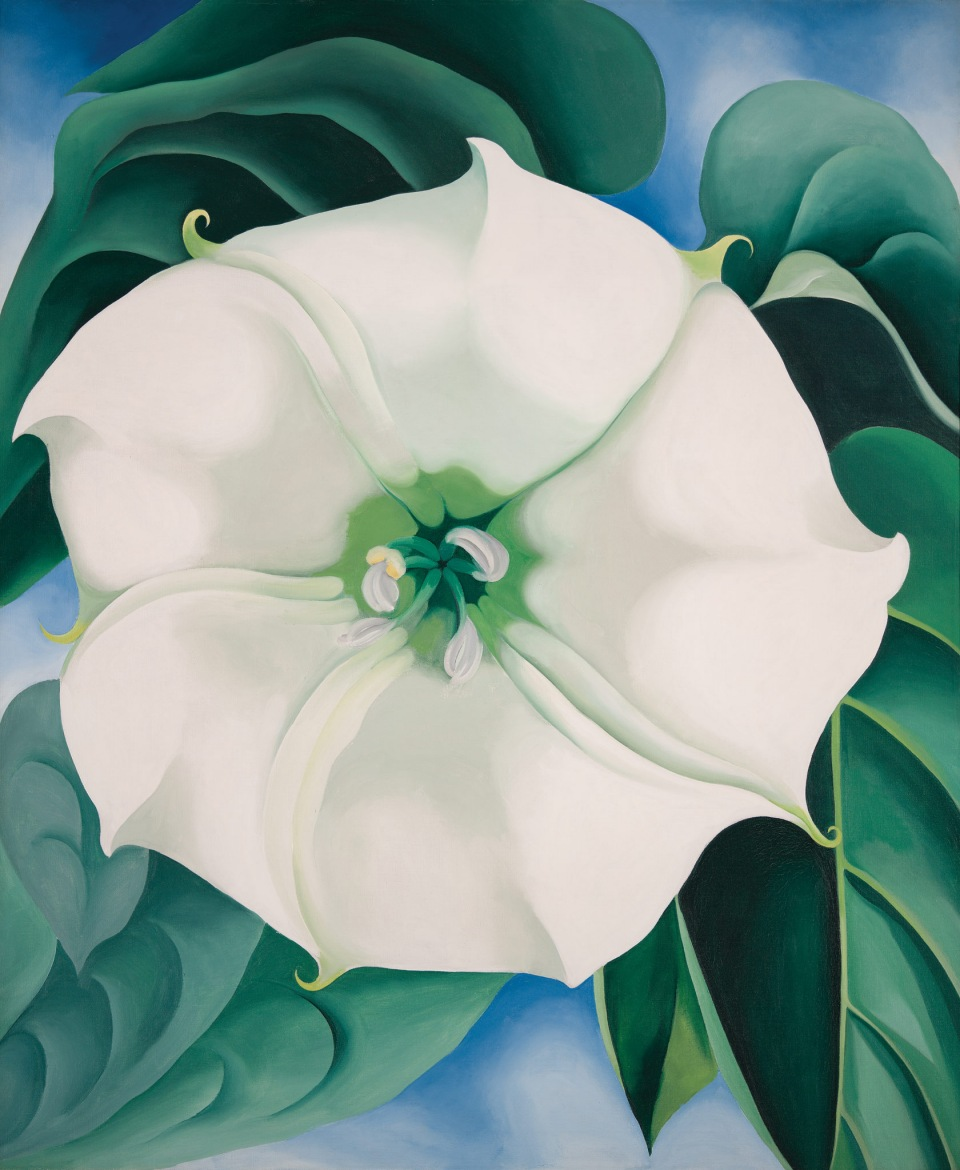 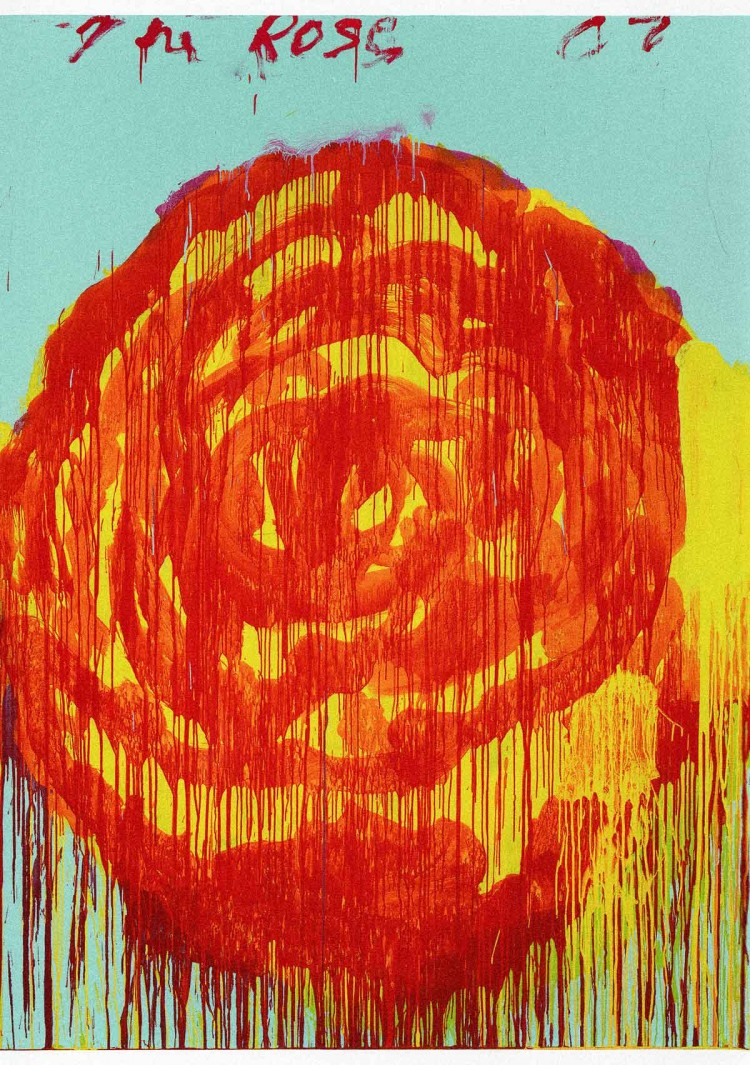 Find out what punishment at school was like during the Victorian era.Write a diary entry of a character in a book that you are reading.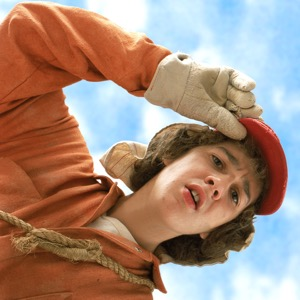 Explain how to complete the four operations(+ - x ÷)  with fractions to an adult or sibling. Write your notes in your book.Create a 3D model of the heart or lungs.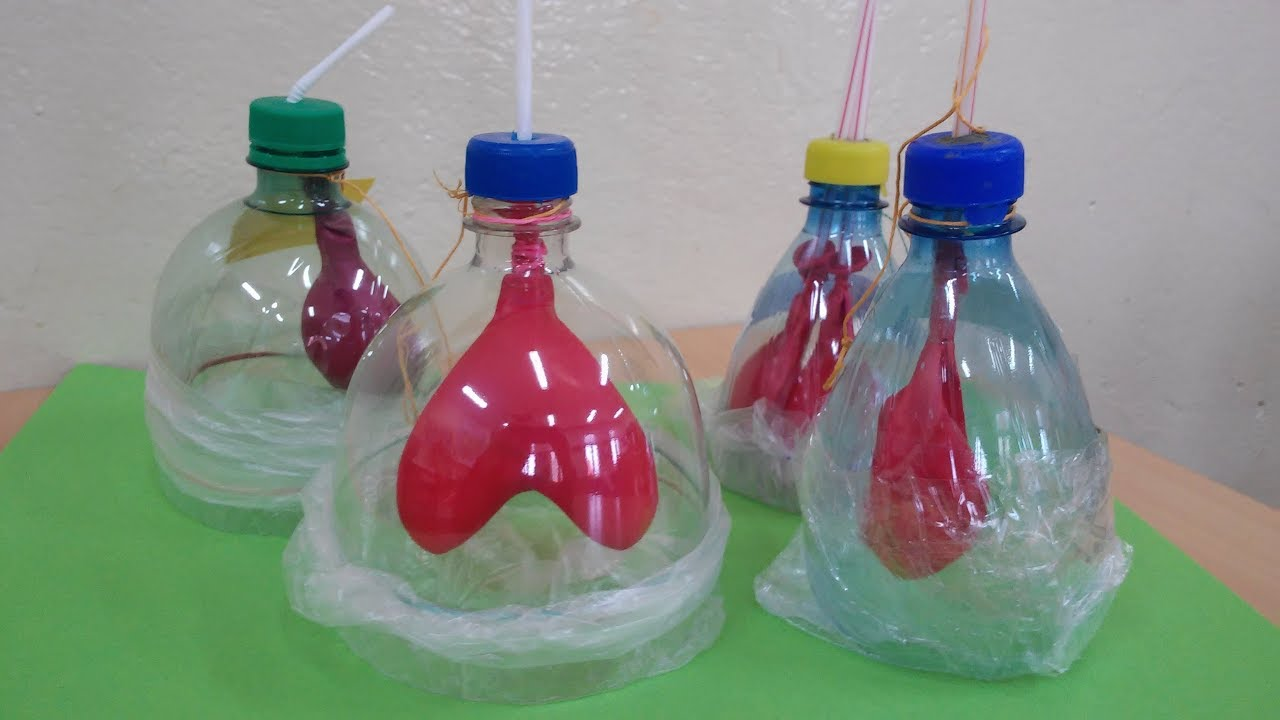 Write a funny/amusing paragraph trying to use as many of the year5/6 spellings as possible.Create your own set of maths loop card games to play in class (using year 6 maths).